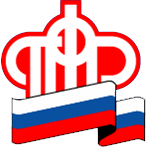 ГОСУДАРСТВЕННОЕ УЧРЕЖДЕНИЕ - Управление Пенсионного фонда Российской Федерации в ЛОМОНОСОВСКОМ РАЙОНЕЛенинградской области (МЕЖРАЙОННОЕ)Как представить отчётность в ПФР, находясь на самоизоляцииВ условиях пандемии коронавирусной инфекции, когда посещение территориальных органов ПФР ограничено, а приём осуществляется только по предварительной записи, рекомендуем всем работодателям, независимо от количества застрахованных лиц, подключиться к системе электронного документооборота ПФР (ЭДО).Подробная информация о порядке перехода на ЭДО с ПФР размещена на странице Отделения ПФР по Санкт-Петербургу и Ленинградской области, открытой на официальном сайте Пенсионного фонда РФ www.pfrf.ru в блоке «Система электронного документооборота ПФР» подраздела «Страхователям» раздела «Информация для жителей региона».В настоящее время в связи со сложившейся ситуацией Отделение ПФР по Санкт-Петербургу и Ленинградской области для подключения к системе ЭДО рекомендует произвести следующие действия:- самостоятельно скачать бланки «Заявление на подключение к электронному документообороту» и «Соглашение на подключение к ЭДО ПФР» с официального сайта ПФР (в разделе «Информация для жителей региона» – «Страхователям» – «Система электронного документооборота ПФР» или по ссылке http://www.pfrf.ru/branches/spb/info/~strahovatelyam/2481);- заполнить Заявление и Соглашение (указать реквизиты страхователя) и распечатать данные документы;- подписать распечатанные бланки, поставить печать и отсканировать Заявление и Соглашение;- направить отсканированные документы посредством сети Интернет на электронный адрес Управления ПФР.После подписания Соглашения Управлением ПФР страхователю будут сообщены дата и номер Соглашения ответным сообщением.